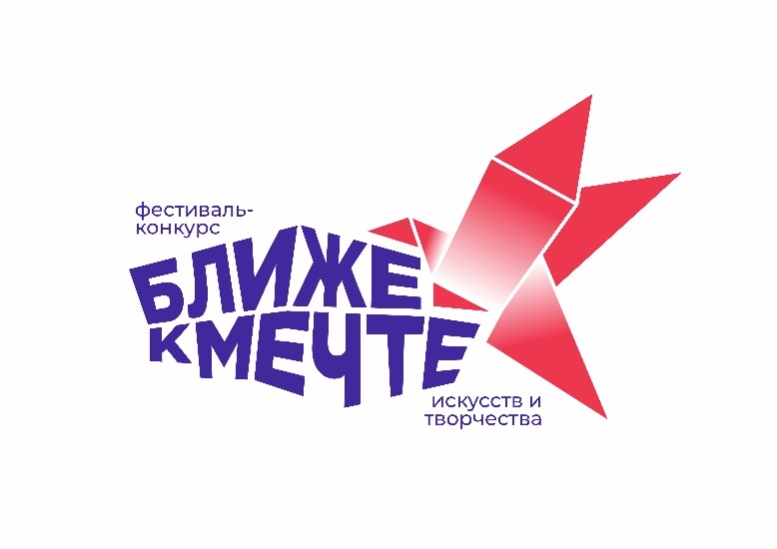 ПОЛОЖЕНИЕВСЕРОССИЙСКОГОФЕСТИВАЛЯ – КОНКУРСАИСКУССТВ И ТВОРЧЕСТВА«БЛИЖЕ К МЕЧТЕ»(Хореографический тур)–13-14 ноября 2021г.ОРГАНИЗАТОР: - ДВОРЕЦ КУЛЬТУРЫ ЖЕЛЕЗНОДОРОЖНИКОВ НА СТАНЦИИ КРАСНОДАР(Дирекция социальной сферы структурного подразделения Северо – Кавказской железной дороги – филиала Открытого Акционерного Общества «Российские железные дороги»).www.dkjd-krasnodar.ruЦЕЛИ И ЗАДАЧИ:- выявление талантливых одаренных детей и молодежи, содействие их творческому росту;- сохранение и пропаганда национальных культур, формирование атмосферы уважения к историческому наследию и культурным ценностям;- развитие современных направлений в искусстве;- формирование среды для установления творческих контактов и развитие дружеских отношений между участниками фестиваля;- повышение исполнительского мастерства коллектива и отдельных исполнителей;- развитие художественного вкуса и приобщение исполнителей к лучшему в культуре и искусстве.МЕСТО ПРОВЕДЕНИЯ:- ДВОРЕЦ КУЛЬТУРЫ ЖЕЛЕЗНОДОРОЖНИКОВ (г. Краснодар, Привокзальная площадь)ПРИЕМ ЗАЯВОКПрием заявок производится дирекцией фестиваля на основании заполненной анкетыучастника. Анкету участника можно заполнить в электронном виде на сайте Дворца культуры железнодорожников на станции Краснодар (https://www.dkjd-krasnodar.ru/) в разделе фестиваля «Ближе к мечте» (отдельная заявка на каждый номер) . Официальная заявка должна быть получена не позднее, чем за 12 (двенадцать) дней до начала проведения отборочного тура, то есть до 1 ноября 2021 года.ПОДВЕДЕНИЕ ИТОГОВ И НАГРАЖДЕНИЕ:Исполнительское мастерство участников оценивается в каждой номинации и возрастной группе. Участники награждаются: дипломами и кубками (медалями) лауреата I, II, III степеней, дипломанта I, II, III степеней и участника. Внимание!!! Призовые места могут дублироваться!!!В составе жюри фестиваля – конкурса ведущие деятели культуры России. (Представителей жюри из Краснодара в составе нет).Состав жюри на каждый фестиваль утверждается отдельно. Точныйсписок жюри на данный проект появится на сайте Дворца культуры в разделе фестиваля-конкурса и странице Instagram @dk_jd_krasnodar - не позже 18 октября 2021г.Оценка конкурсной программы ведется по балловой системе и последующим закрытым обсуждением. Итоги оглашаются только в момент награждения. Решение жюри является окончательным и изменению не подлежит.НОМИНАЦИИ:детский танец, классический танец,современные направления, эстрадный танец, эстрадно-спортивный танец, народный танец (в том числе этнический и историко-бытовой), народный стилизованный танецВОЗРАСТНЫЕ КАТЕГОРИИ:5-9 лет, 10-12 лет13-15 лет16-20 лет21-25 лет,25-30 лет Смешанная группа«Профи» (руководители и педагоги)«Хобби-класс»Участник (соло, коллектив) представляет один конкурсный номер продолжительностью не более 5 минут!!!ФИНАНСОВЫЕ УСЛОВИЯ:
Сумма аккредитации в одной номинации:
Соло – 2000 руб., Дуэт – 3000 руб., Трио – 3500 руб., Квартет – 4000 руб., 
Ансамбль от 5 до 10 человек – 800руб. за участника, Ансамбль от 11 до 20 человек – 750 руб. за участника, Ансамбль более 20 человек – 700 руб. за участника.Участие в дополнительной номинации оплачивается в размере – 50% от основной стоимости.Прием заявок: до 1 ноября 2021г.КОНТАКТЫ: 
Телефоны (пн-пт с 10.00 до 18.00): 8 (8612) 214-75-96, Моб: 8(918)388 -37-89(WhatsApp)
Электронный адрес: blijekmechte@mail.ruВнимание!Точное расписание конкурса будет отправлено на почту участников за неделю до начала проекта (05.11.2021),а также размещено на сайтеДворца культуры железнодорожников на ст. Краснодар в разделе фестиваля-конкурса!Убедительно просим всех участников учесть эту информацию!